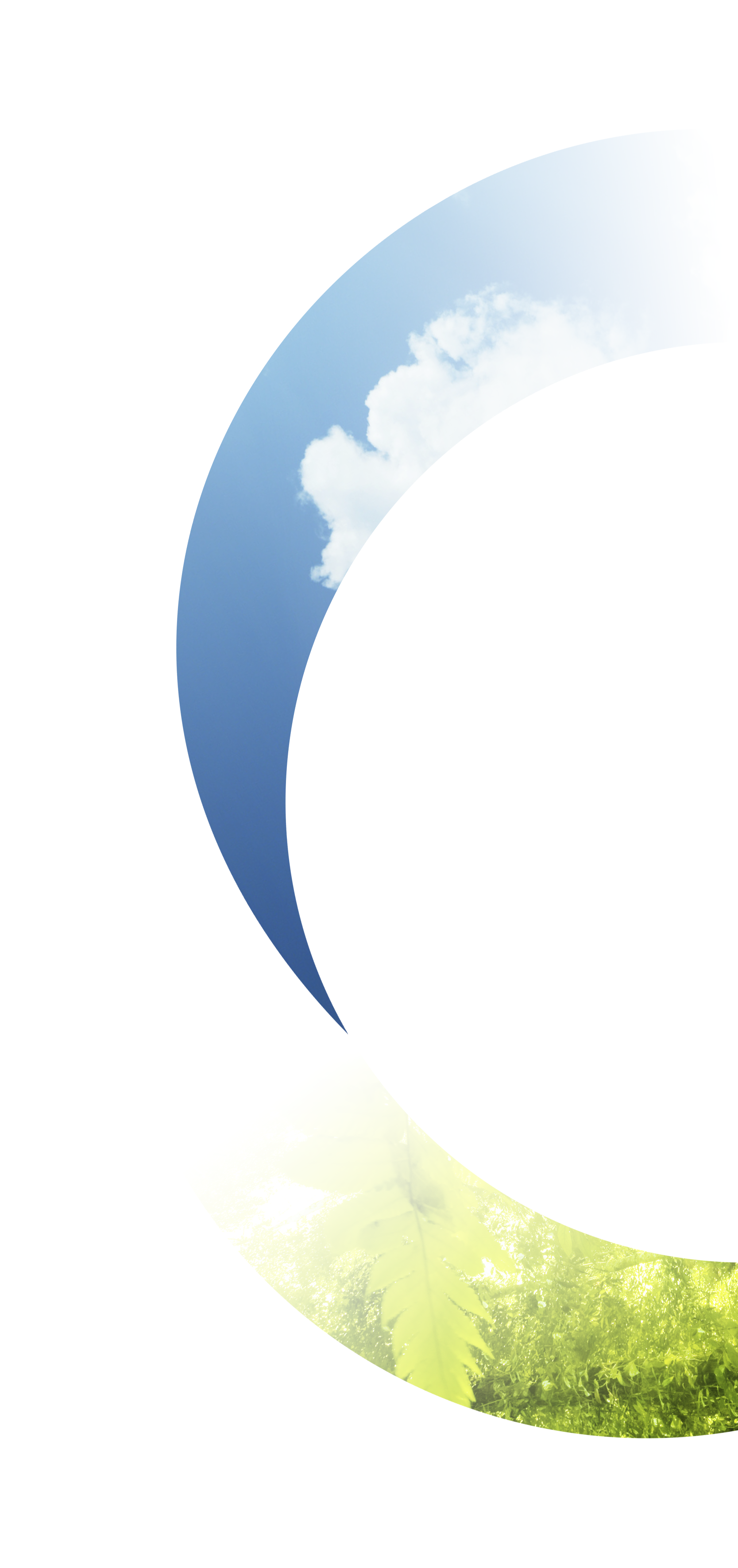 PROGRAM RADIONICE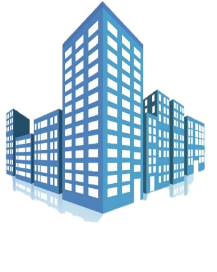 Osijek, 3.11.2016.Dvorana HGK, Ulica Europske avenije 13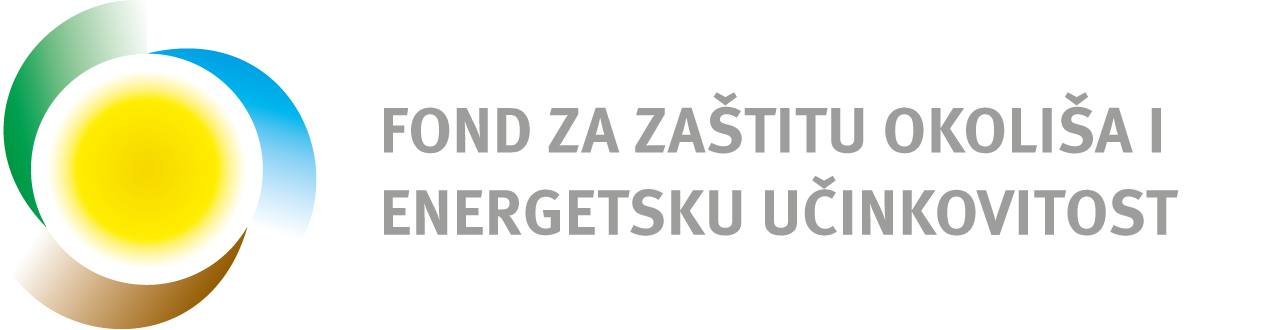 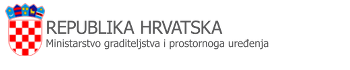 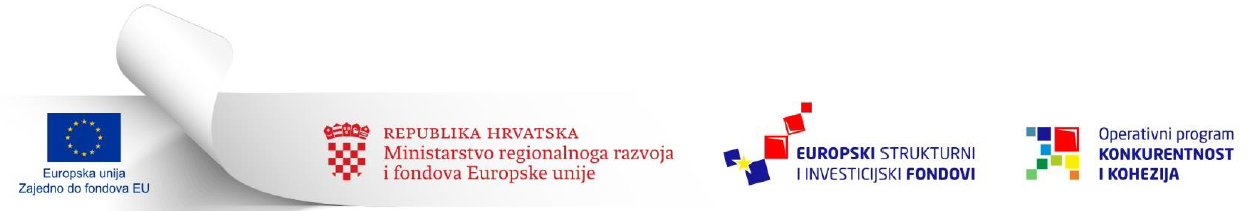 RADNI DIO RADNI DIO 11:00 – 11:20Programi energetske obnove zgradaKarmen Domitrović MatasićMinistarstvo graditeljstva i prostornoga uređenja11:20 – 12:00Uloga Fonda u energetskoj obnovi višestambenih zgradaMario KlobučarFond za zaštitu okoliša i energetsku učinkovitost12:00 – 12:30Provođenje javne nabave za prijavitelje Mladen IlijevićFond za zaštitu okoliša i energetsku učinkovitost12:30 – 13:00Pitanja i odgovori13:00Završetak događanja 